Marchnata Digidol ar gyfer Trafnidiaeth Gynaliadwy yn Abertawe Wledig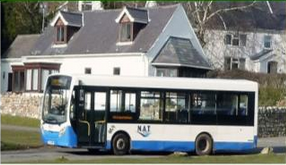 Mae'r prosiect Marchnata Digidol ar gyfer Trafnidiaeth Gynaliadwy wedi'i greu i ddisodli rhan o gynnig bws dydd Sul i benrhyn Gŵyr ar gyfer strategaeth marchnata digidol flaengar. Mae cwmpas y prosiect yn cynnwys beicio a cherdded ynghyd â hyrwyddo gwasanaethau bysus, gan gyrraedd yr holl wardiau gwledig. Gan adeiladu ar yr hyrwyddiadau presennol gan Dwristiaeth Bae Abertawe a BayTrans drwy eu gwefannau, nod y prosiect hwn yw creu awydd i ymweld â'r ardal a chynyddu nifer yr ymwelwyr â'r holl wardiau gwledig drwy ffyrdd cynaliadwy, gan annog preswylwyr lleol i wneud mwy o ddefnydd o ardal ehangach Abertawe. Bydd preswylwyr yn wardiau gwledig Abertawe, ynghyd â nifer o fusnesau lleol sy'n darparu bwyd a diod, atyniadau i ymwelwyr, anrhegion a gwasanaethau eraill, yn elwa o'r prosiect hwn. Disgwylir y bydd incwm y busnesau hyn yn cynyddu, gyda mwy o arian yn cael ei wario gan y nifer uwch o ymwelwyr a fydd yn cyrraedd gan ddefnyddio trafnidiaeth gynaliadwy. Mae manteision pellach yn cynnwys tystiolaeth bod y rheiny sy'n defnyddio cludiant cyhoeddus yn tueddu i wario mwy o arian yr un na'r rheiny sy'n teithio mewn car. Ar ben hynny, bydd llai o geir yn arwain at leihau ôl troed carbon ac felly'n lleihau'r pwysau ar ffyrdd a meysydd parcio. Disgwylir, ar ôl tair blynedd, y bydd marchnata digidol yn parhau i ddatblygu ffrydiau incwm a bydd y fasnach dwristiaeth yn parhau i noddi ar ôl 2019 heb gefnogaeth gyhoeddus.Gwybodaeth am y prosiect:Cyfanswm cost y prosciect:£13,000Cyfanswm yr arian gan yr UE/Llywodraeth Cymru:£10,400